Coaching Biography – Brian ScruggsMy name is Brian Scruggs and I was the assistant coach for the ASA 2009 Boys Division 1 AAYSA team in Fall 2016 and Spring 2017.  I played soccer since U8 in the 70’s and have been playing since, including varsity in high school and now as an adult.  I have coached youth soccer off and on since 1991, including the last 12 straight years.  I hold a USYS Soccer Youth National License (specialized for age groups under 12), USSF State E and D licenses, and NSCAA Goalkeeping 1 and 2 Certificates.I have been a head coach with a U12 Boys travel team and an assistant coach with two different U10 Boys travel teams and a U15 Girls travel team.  I have coached numerous rec teams from all ages between U4 and U12.I helped establish the Upper Cumberland (TN) United Soccer Club’s Academy Program.  This program provided affordable group training to all players of all skill levels in the U8 to U12 age groups.  This training was beyond that which was provided by their team coaches, and focused on individual skills.A player that plays for me can expect more positive reinforcement than negative.  They can expect me to keep them involved during practices, and to play them at multiple positions in games throughout the season.  Technique in practices and games will be emphasized over tactics.I plan on taking our team to one or two tournaments per season in addition to league play, culminating with the Sand Duels in Ocean City in June.  I will expect my players to work hard, be good team-mates, and enjoy the game.  We will practice twice a week for about an hour and a half per practice, with additional practices as needed (optional individual skills, goalkeeping, etc.).  During offseason, we will participate in some winter competition (indoor soccer and futsal) and summer strength, conditioning, and agility.Players will be expected to play all field positions throughout the season, and any player that wants will get a chance to play goalkeeper.  Our players’ goal should be to develop their skills and sportsmanship, to learn and enjoy the game, and not to “win at all costs”.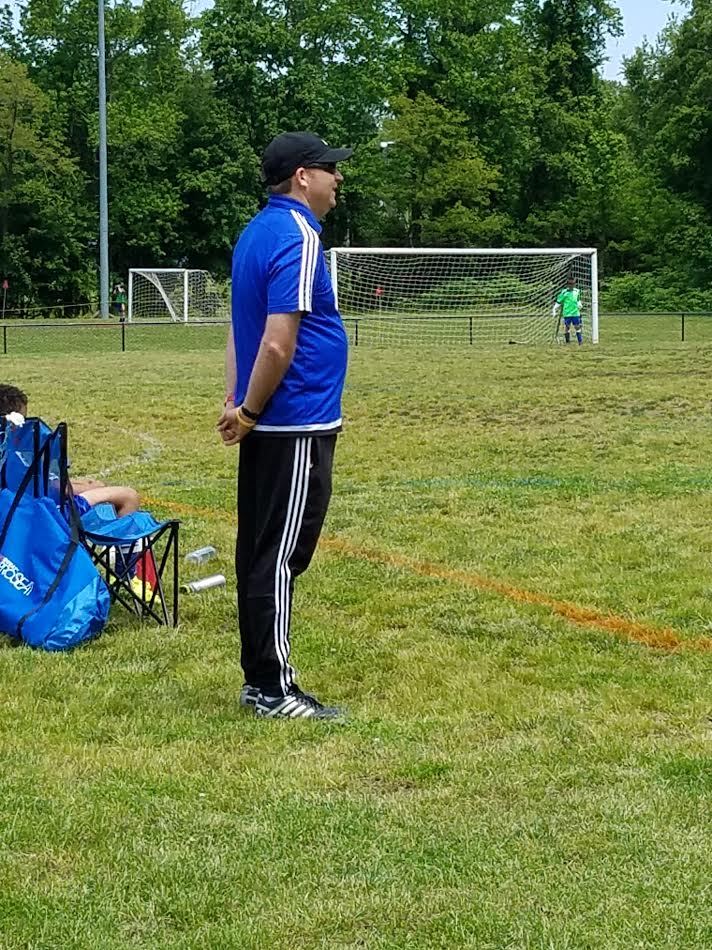 